Umwelt und Nachhaltigkeit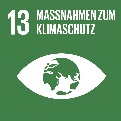 Umwelt und NachhaltigkeitGrundideeÜber praktische Erfahrungen wird Schülerinnen und Schülern Wissen zu Komplexen wie Klimawandel und sozialer Gerechtigkeit vermittelt.Jahrgangsstufen7-10ZeitrahmenWöchentlich etwa 1-2 Stunden in einem Schulhalbjahr (im außerunterrichtlichen Teil der Ganztagsschule)Kernkompetenzen aus dem OHRKompetenzbereich ErkennenAnalyse des globalen WandelsKernkompetenzen aus dem OHRKompetenzbereich BewertenPerspektivwechsel und EmpathieKritische Reflexion und StellungnahmeKernkompetenzen aus dem OHRKompetenzbereich HandelnSolidarität und MitverantwortungHandlungsfähigkeit im globalen WandelVerbindungen zu anderen übergreifenden ThemenGesundheitsförderungVerbraucherbildungAkteurinnen und         Akteure / BeteiligteWechselnd je nach Interesse der Schülerinnen und Schüler gibt es kleine Kooperationen oder Gäste von Naturschutzstationen oder Forstämtern.UmsetzungsraumWesentliche Bestandteile des Ganztagskonzepts der voll gebundenen Form sind die Bildungselemente, die mit dem Unterricht eine pädagogische Einheit bilden. Es handelt sich hier um ein Wahlpflichtangebot im außerunterrichtlichen Teil der Ganztagsschule.AblaufProjektvorbereitung Zu Beginn des Halbjahres werden die ersten zwei bis drei Sitzungen genutzt, um sich gegenseitig kennenzulernen, sowie die Interessen und Wissensstände der Schülerinnen und Schüler herauszufinden.Abhängig von den Interessen der Schülerinnen und Schüler sowie deren bisherigen Erfahrungen wird ein grober Verlaufsplan erstellt. Das müssen nicht nur naturbezogene Themen sein, auch die (globale) Gerechtigkeit, Vorurteile und Diskriminierungen werden immer wieder thematisiert.  Zu Beginn wird darauf gesetzt einen Bezug zur Natur/ Umwelt herzustellen, um dann darauf zu fokussieren, was sich gerade verändert, warum das passiert und was Handlungsoptionen sind.Im Folgenden wird beispielhaft ein möglicher Verlauf gezeigt. Wie viel Zeit und Umfang den einzelnen Themen eingeräumt wird, muss individuell entschieden werdenProjektdurchführungWoche: KennenlernenKennenlernspiele (Smartiesspiel, Themenbingo)Kooperations(brett)spiele (Teambuilding)Evaluation, was Schülerinnen und Schüler als Vorwissen einbringen (z. B. Assoziationsspiel)Woche: Themenfindungkleine Forschungsfragen entwickelnWoche: Bezug zur Natur herstellenEinen Park in der Nähe (Thema Stadtnatur),alternativ das Ökowerk, ein Naturschutzgebiet oder einen Wald,ein Wildtiergehege oder eine Gartenarbeitsschule besuchenWoche: Natur als Netz verstehen, in dem alles zusammenhängtEcogon (Brettspiel zu Natur und Umwelt)Biodiversität und Bienen Woche: Wetter und Klimawandel verstehen (natürlich und anthropogen)mit Experimenten veranschaulichenWissenschaftlerinnen und Wissenschaftler einladenWoche: Folgen des Klimawandelsmit Bildkarten arbeitenVernetzung im System deutlich machenWoche: den eigenen Beitrag zum Klimawandel verstehenCo2-Berechnung vornehmenErgebnisse vergleichen und diskutierenWoche: Was kann ich alternativ tun? (zwei weitere Wochen möglich)Siegelkunde (Bio, Fair Trade & Co), Supermarkt-Rallyeregionale und saisonale Smoothies selbst machenveganes Picknick/ Klimafrühstück, dabei evtl. PhilosophierenSamenbomben selber herstellen, um Biodiversität zu fördern (Bienen/ Insekten)nachhaltig kochenWoche: Reflexion: Was kann ich (noch) tun?Speil Planet A (nachhaltiges Kartenspiel)Woche: ein eigenes Speil entwickeln oder nachbauen (drei weitere Wochen möglich) Angelehnt an das Buch „Umweltmonster“ können weitere Monster erdacht werden und ein Quartett entwickelt werdenTabu KreuzworträtselMemoryQuizaction bound entwickelnUm das Wissen der vorherigen Woche zu reaktivieren, eignet sich Kahoot sehr gut, da es den Schülerinnen und Schülern viel Spaß macht. Für die Frage nach Gerechtigkeit und ähnlichen Themen eignet sich z.B. die Geschichte „Ist es ungerecht sich von Fleisch zu ernähren?“ aus dem Buch: “Philosophie – Abenteuer Denken“Auf dem Tisch liegen: ein Stein, Handy, Münze, Apfel – dazu die Frage: „Was ist wertvoller?“ (es gibt hierbei keine richtige oder falsche Lösung)FinanzenDie Kursleitung wird vom Träger/Kooperationspartner gestellt, welcher durch die Ganztagsgelder der Senatsverwaltung für Bildung, Jugend und Familie finanziert wirdKleine Ausgaben für Materialkosten werden ebenfalls finanziert. Für größere Ausgaben müssen die Schülerinnen und Schüler selbst aufkommen oder  es müssen weitere Anträge gestellt werden.Positive ErfahrungenDer Besuch eines Wildtiergeheges klingt banal, tatsächlich gibt es aber immer wieder Schülerinnen und Schüler, die auch in der Sekundarstufe I dadurch zum ersten Mal Hirsche oder Wildschweine sehen. Gleiches gilt für den Besuch der Naturschutzstation (Hahneberg), mit etwas Glück und Absprache können dort im Frühjahr auch Lämmer gefüttert und gestreichelt werden.StolpersteineExkursionen, Ausflüge lassen sich in 90 Minuten oft schwer organisieren und Freistellungen sind teilweise mit viel Aufwand verbunden. Durch die Jahrgangsmischung sind oft sehr unterschiedliche Wissensstände zu bewältigen.KontaktFranziska.kaiser@starke-haende.de